ОБЩИНСКИ СЪВЕТ - ГР.РУДОЗЕМ, ОБЛАСТ СМОЛЯНтел:0306/99214; факс:0306/99141e-mail: obsrud@abv.bgОБС Вх.№ 58/22.02.2024 г.ДООБЩИНСКИ СЪВЕТГР. РУДОЗЕМО Т Ч Е Тотинж. Венцислав Пехливанов – Председател на Общинския съвет-РудоземОтносно: Работата на Общински съвет – Рудозем за периода 01.01.2023 – 31.12.2023 год. Уважаеми дами и господа общински съветници, На основание чл.27, ал.6 от Закона за местното самоуправление и местната администрация, председателят на общинския съвет изготвя и внася за разглеждане отчет за дейността на общинския съвет и на неговите комисии. В изпълнение на цитираното основание, предлагам на вниманието на общинските съветници отчет за периода 01.01.2023 – 07.11.2023 г., както и 07.11.2023 – 31.12.2023 г.За отчетният период общинските съветници са провели общо 17 заседания, от тях 6 редовни.  През месец май са проведени 3 заседания, а в останалите месеци по едно заседание.Средно на заседание са присъствали по 14 общински съветници, като повечето нямат пропуснато заседание. При извършване на дейността си през отчетния период Общински съвет прие различни по видове и правна същност административни и нормативни актове, както и решения за приемане на стратегически документи – актове по чл. 21, ал. 1, т. 12 от ЗМСМА – стратегии, прогнози програми и планове за развитие на общината.Класификацията би могла да бъде извършена и според сферите на дейност, които регулират актовете на общински съвет, съгласно разпоредбата на чл. 17 от ЗМСМА.По отношение на дневния ред средно са се разглеждани по 10 точки на заседание. Най-късото е от 2 точка, а най-дългото с 20 точки. Общински съвет е взел общо 141 решения, от които 94 или 67 % с пълно мнозинство. Областният управител е върнал 3 решения.  Заседания на постоянните комисии към Об.С. През отчетния период 01.01.2023 – 07.11.2023 г. и 07.11 - 31.12.2023 година. комисиите към Общински съвет – Рудозем проведоха следния брой заседания: „Комисия по бюджет, финанси и икономика” – 11 заседания; „Комисия по устройство на територията, благоустрояване, екология, законност и обществен ред” – 11 заседания; „Комисия по здравеопазване, образование, култура, социална политика и спорт” – 9 заседания; „Комисия за противодействие на корупцията и отнемане на незаконно придобитото имущество” – не е провеждала заседания. Представям настоящия отчет за информация и се надявам да вървим напред в изпълнение на задълженията си на общински съветници, пред своите избиратели. Предоставям настоящата информация за сведение на всички общински съветници, на кмета на общината и на общинската администрация, а така също и на гражданите на Община Рудозем.Общинския съвет гр. Рудозем след като се запозна с Отчета за работата му за периода 01.01.2023 – 07.11.2023 г. и 07.11 - 31.12.2023 година. на председателя на Общинския съвет – инж. Венцислав Пехливанов и на основание на чл.15, ал.3 от Правилника за организацията и дейността на Общинския съвет, неговите комисии и взаимодействието му с общинската администрация и на основание чл. 21, ал.1, т.23 и чл. 27, ал. 6 от Закона за местното самоуправление и местната администрация РЕШИ:Приема Отчета за работата на Общински съвет – Рудозем през 01.01.2023 – 31.12.2023 година. Председател на Об. С:……………………./инж. Венцислав Пехливанов/№Отчетен период01.01-09.11.23Отчетен период09.11-31.12.23 1.Заседания на Общински съвет 1251.редовни заседания63извънредни заседания522.Среден брой присъстващи общински съветници14123.Среден брой разглеждани точки в дневния ред на заседание1273.Най-много точки в дневния ред20143.Най-малко точки в дневния ред234.Общ брой взети решения108334.Решения с пълно мнозинство66285.Върнати решения от областния03№Отчетен период01.01-09.11.23Отчетен период09.11-31.12.231.„Комисия по бюджет, финанси и икономика”922.„Комисия по устройство на територията, благоустрояване, екология, законност и обществен ред”923.„Комисия по здравеопазване, образование, култура, социална политика и спорт”724.„Комисия за противодействие на корупцията и отнемане на незаконно придобитото имущество”00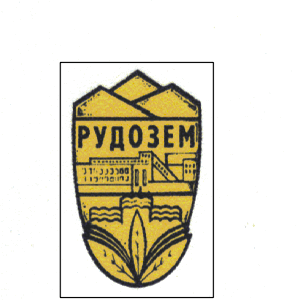 